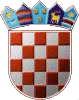  REPUBLIKA HRVATSKAKRAPINSKO-ZAGORSKAŽUPANIJA   OPĆINA VELIKO TRGOVIŠĆE OPĆINSKO  VIJEĆEKLASA: 023-01/10-01/539URBROJ: 2197/05-17-05-15U V.Trgovišću, 23.03.2017.g.Na temelju članka    35. Statuta općine Veliko Trgovišće  („Službeni glasnik Krapinsko zagorske županije“ broj 23/09. i 8/13.), Općinsko vijeće općine Veliko Trgovišće    na  22. sjednici održanoj dana   23.03.2017.g.  donijelo jeODLUKUo prihvaćanju Pisma namjere  o suradnji na provedbi projekta „Prikupljanje i odvodnja otpadnih voda za područje Aglomeracije Zabok i Aglomeracije Zlatar – Zlatar Bistrica – Marija Bistrica – Konjščina – Lobor“ te „Izgradnja uređaja za pročišćavanje otpadnih voda u Oroslavju” i „Izgradnja uređaja za pročišćavanje otpadnih voda u Zlatar-Bistrici”Članak 1.Općina Veliko Trgovišće  prihvaća Pismo namjere o suradnji na provedbi projekta „Prikupljanje i odvodnja otpadnih voda za područje Aglomeracije Zabok i Aglomeracije Zlatar – Zlatar Bistrica – Marija Bistrica – Konjščina – Lobor“ te „Izgradnja uređaja za pročišćavanje otpadnih voda u Oroslavju” i „Izgradnja uređaja za pročišćavanje otpadnih voda u Zlatar-Bistrici”. Članak 2.Ovlašćuje se Općinski načelnik općine Veliko Trgovišće za potpisivanje Pisma namjere o suradnji na provedbi projekta „Prikupljanje i odvodnja otpadnih voda za područje Aglomeracije Zabok i Aglomeracije Zlatar – Zlatar Bistrica – Marija Bistrica – Konjščina – Lobor“ te „Izgradnja uređaja za pročišćavanje otpadnih voda u Oroslavju” i „Izgradnja uređaja za pročišćavanje otpadnih voda u Zlatar-Bistrici”.Članak 3.Pismo namjere o suradnji na provedbi projekta „Prikupljanje i odvodnja otpadnih voda za područje Aglomeracije Zabok i Aglomeracije Zlatar – Zlatar Bistrica – Marija Bistrica – Konjščina – Lobor“ te „Izgradnja uređaja za pročišćavanje otpadnih voda u Oroslavju” i „Izgradnja uređaja za pročišćavanje otpadnih voda u Zlatar-Bistrici”, prilog je ovoj Odluci i njezin je sastavni dio.Članak 4.Ova Odluka stupa na snagu danom donošenja, a objavit će   se u Službenom glasniku Krapinsko-zagorske županije.                                                     					 PREDSJEDNIK      OPĆINSKOG  VIJEĆA           Mladen Horvatin